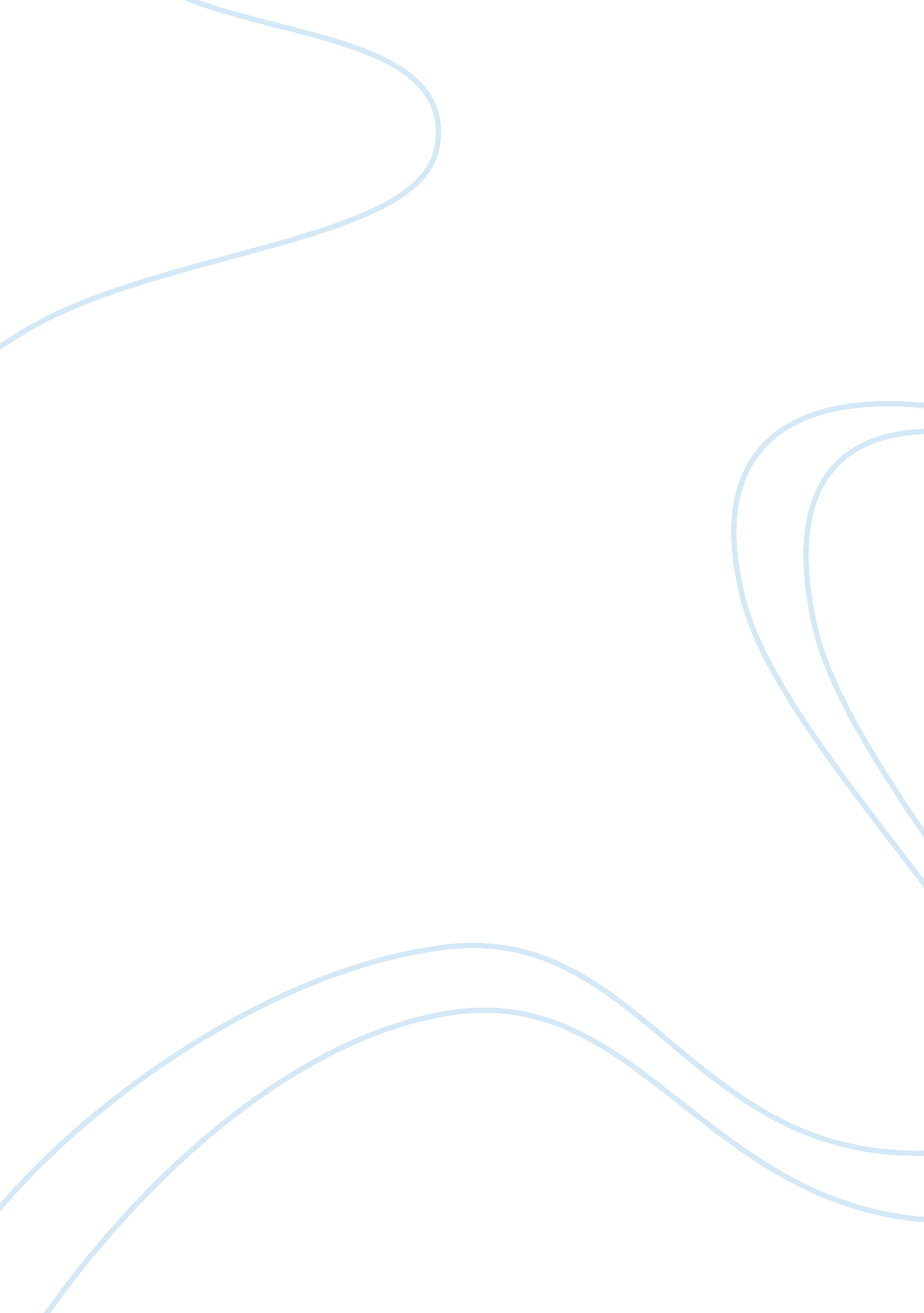 No wonder they call me a bitch by ann hodgmanFamily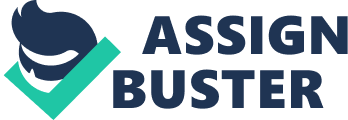 Ann Hodgman is quite inquisitive about the ‘ by-products’. This sense of curiosity about the names and getting a feel how this food satisfies the taste buds of your dog is quite natural but not common to all. 
The title of the essay “ No Wonder They Call Me a Bitch” gets authenticated when Ann gobbles up all dog stuff and her dachshund, Shortie looks as if in “ agonies of yearning” to eat that stuff. No doubt, Ann has saved others like her from the bad experience of eating that stinky food and now she is in a position to justify the bad smell coming out of her Shortie’s mouth. 
Of course, the research done by the writer is no less important than the research done otherwise to know product ingredients. She researches from the back of the dog food boxes – the essential ingredients – about the by-products that they are and also enquires from the Purina spokesman. She gets all the related information that Gaines-burger is a real beef burger that doesn’t include meat by-products. Purina spokesperson briefs her that poultry by-products are necks, intestines, underdeveloped eggs, and other “ carcass remnants,” but not feathers, heads, and feet. But she comes to know that information given about by-products by the first Purina spokesperson was not true as the other Purina man told her that Gaines-burgers carry poultry heads and feet but not undeveloped eggs. At her disclosure to him that she had been eating dog food, see his reaction “ Oh, you’re kidding! Oh, no!”(Line 21) But she finds the information given at the copy of the back of the box correctly. At least her research from the written source is not false. It brings into mind the research done by writers to know facts from written sources, which are mostly accurate. One finds a similarity in doing research and the potential of providing information on the sides of the boxes by companies, which proves to be a dependable source than direct selling agents like Purina spokesperson. 